  à Méré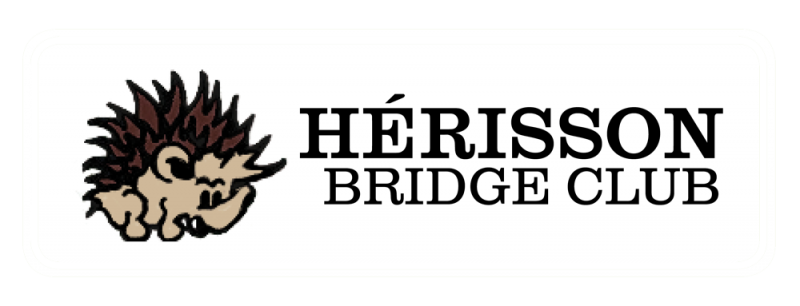 Cours de Compétition   avec Pascale THUILLEZChampionne de France et Vice-championne d’EuropeSpécialement pour les 2ème série♣ 	Cours de 9h30 à 11h30 – 14 € le cours –     cours théorique suivi de donnes pratiques d’applicationPerfectionnez vos enchères et votre jeu de la carte Vendredi 6 Octobre  Réponses au contre d’appel : redemande du contreur….et si le n°3 parle♣ Vendredi 10 NovembreNe plus chuter 3 SA : cumul de chances Vendredi 1er  DécembreCompte des mains pour le déclarant Vendredi 19 Janvier 2018Réponses aux ouvertures fortes après interventions adverses Vendredi 2 Février 2018Renseignement et inscription Pascale Thuillez     06 24 42 13 30pascale.thuillez@hotmail.fr8 élèves minimumNomsmailstéléphoneniveau